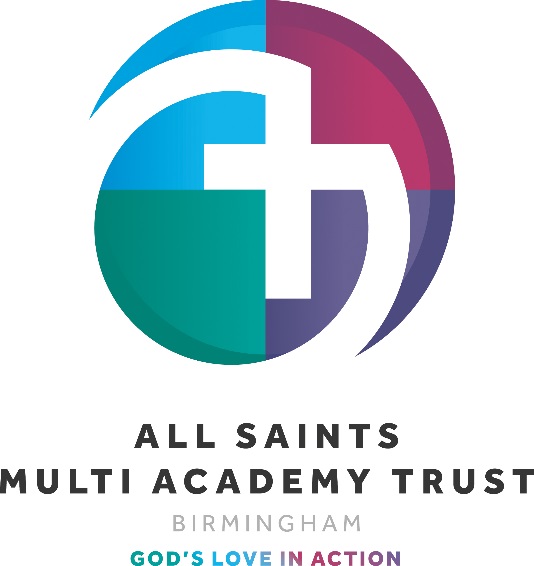 Plans for Sports PremiumSeptember 2020 – August 2021Impact of Sports Premium September 2019 – August 2020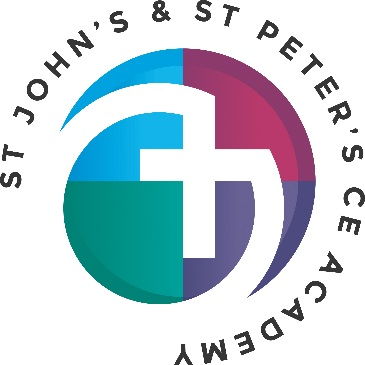 All Saints Multi Academy Trust BirminghamGod’s Love in ActionOur children are at the heart of everything we do through Christian values and relationships.  Living and learning together we celebrate the uniqueness and diversity of everyone in our family.  We nurture a sense of self belief, mutual respect and belonging through Social Emotional Learning and academic excellence.  We are dedicated to building the foundations for happy and successful life-long learning.The academic year of 2020 to 2021, St John’s & Peter’s CE Academy have been given a figure of £17730 by the government based that comes through the GAG (General Annual Grant). As part of the continuing funding to improve provision of physical education (PE) and sport for primary age pupils, we will receive £16,000 as a school + £10 per pupil (Year 1–Year 6). It is planned that 7/12ths of the funding will be allocated on the 2nd November 2020, followed by the remaining 5/12ths on 4th May 2021. Pupil numbers will be based on the January 2021 census. This funding is ring-fenced and therefore can only be spent on provision of PE and sport in schools. This will be allocated across different areas to ensure children can learn in a safe, engaging and interactive sporting environment.The sports premium does not cover the full extent of the PE and sports provision in the school. School budget is used to meet any shortfall in costs. The sports premium does however provide the school with the resources to develop and add to the PE and sport activities that we already offer and make improvements now that will benefit pupils joining the school in future years.Plans for spending the Sports Premium funding in 2020 – 2021 as outlined in the School Development and Improvement Plan.
Swimming is an important skill and can encourage a healthy and active lifestyle. We believe it is an important life skill that and it can inspire children that may find physical education difficult. As good practice, we deliver (or external providers deliver) swimming to KS1 and to KS2 in block modules.We aim for our children to be able to:Swim competently, confidently and proficiently over a distance of 25 metres.Use a range of strokes effectively.Have an introduction of safe self-rescue in different water-based situations.At St John’s & Peters CE Academy, we recognise the contribution that PE and sport makes to the health and well-being of children. We believe that a broad and balanced PE curriculum with a range of extra-curricular activities and access to competitive sport can have a positive influence on the concentration, achievement and attitude of all our children.The government have provided the school funding calculated on the amount of pupils on roll. This has enabled us to enhance our current wide-range of activities and deliver a more balanced and challenging curriculum. The funding is ring-fenced and therefore can only be spent on provision of PE, sport and exercise in schools.Where the funding was spent in 2019-2020The school has maintained a positive and active environment for students to participate in both PE lessons and during extra-curricular activities.The PE Coordinator budgeted for the areas as follows:Where the funding was spent in 2019-2020The school has maintained a positive and active environment for students to participate in both PE lessons and during extra-curricular activities.The PE Coordinator budgeted for the areas as follows: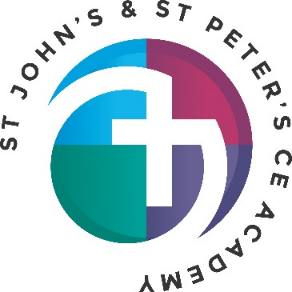 Resource - Budgeted & SpentHow and WhyEvidenceSustainability/Next StepsSports WeekBudgeted:£5000Spent:£1000 – StageBus(large stage for performances).£750 – Zip LineAbove figures 50% contribution, St Thomas paid other 50%.Event cancelled due to COVID-19.A themed week to promote sports within the community, nation or internationally. Budget was aimed to be used for external companies, hiring events and extending our current capacity to facilitate more unique sports. Early in 19-20, events were booked for the ‘Festival’.A main dance stage and Zip Line were booked but both companies have agreed to delay bookings with us for a future date. The payments were made but will still be used at a later stage.Planned event rescheduled for a future event.With staff highlighting Dance an area for development (through a questionnaire), planned CPD and team teaching opportunities were arranged for the week.This will sustain a higher standard of teaching in Dance across the academy.Extended School ActivitiesBudgeted:£6000Spent:Gymnastics – £185Martial Arts – £840Trampolining – £420Dodgeball – £185One Running Movement - £100Internal Sports Coach delivery - £2820Costs above will not reflect on the income of clubs.Under spend due to COVID-19.Improve the quality of clubs on offer to children before and after school. This included getting new equipment and external companies delivering sessions.The provision of after-school clubs is vital for us to create a balanced curriculum. Each club had a charge of £5, which was a signing up fee. This covered half a term’s fee, which averaged out at around 75p each session. The £5 fee enabled us to help fund future clubs and to improve the quality of coaching.Other clubs that were on offer were, Cooking Clubs, Art, Football, Roller Disco and Vigour Boarding. All these vary from sports to fun activities and hobbies, which we value highly as life skills.Some activities were covered by staff in school or fully qualified volunteers who work in the professional sport sector.Active Club was also ran alongside Breakfast club to improve attainment and increase their activity.Please refer to our extended schools programme.An average of 32% to 47% of students (Year 1 to Year 6) were in clubs every week. Year 3 were the most active cohort of children with an average 16 out of 30 children attending clubs.Look at UKS2, this is where numbers fall. Engagement of this phase will be a key area to improve.This enables large proportions (up to 47%) of children definitely meeting the national 30 minutes of exercise a day guidelines.Increasing numbers will help the income to provide more clubs in the future.External companies are local and invite children to attend additional sessions outside of school hours. Football and Martial Art companies provided these opportunities.Quality of Teaching in PEBudgeted:£3200Spent:£3200Two PE insets throughout the year with different focus’. This is to support the current teaching provision and to aid staff with any lack of confidence or knowledge in certain areas of the curriculum.Continuous support was given to staff throughout.Questionnaire was offered to all staff to complete on their knowledge and confidence in PE.Plans to improve assessment process and devise an in-house CPD programme or external providers.Plans to improve PE planning to support teachers in clearer activities.KS2 Swimming refresher coursesBudgeted:£1250Spent:£1275Year 5’s attended weekly swimming lessons to boost their current skills. 18 additional hours help children improve their existing skills, including the next step of water safety.Please refer to below swimming statistics.Autumn Term 1 of 2019 at Ladywood Leisure Centre.12 children can swim confidently.Monitor improvement of children.Review the level of teaching at swimming centre.Look into increasing swimming provision for all year groups.Clifton PartnershipBudgeted: £200Spent: £200Enabled children to achieve medals and certificates at Level 2 competitions. This helped with engagement, especially when advertising for Level 1 games in school. Certificates were also handed out for competitors for lunchtime tournaments.School Games board in school, which has results, match reports and tables.Continue partnership and look into creating 6 more Level 1 games during school time.Key Achievements to date:Areas for further improvement and baseline evidence of need:Sports WeekSchool Games Partnership with regular Level 1 & 2 tournaments.Extended schoolsBooster swimming sessionsIncreasing opportunities for competition with the aim of 50% of UKS2 to enter Level 1 or 2 competitions.Quality of teaching, PE & Wider Schools Leader to support.Improve sports equipment to improve standard of sport across the school. Including engagement of SEND pupils, girls, BAME and faith.We aim to improve the inclusion of all pupils in sport by offering a range of activities during their PE lessons and extended school opportunities. The sports premium enables us to offer pupils opportunities that they would not normally be exposed to. We have seen pupils’ engagement and enthusiasm in sporting activities increase as a result. This inspires all different types of pupil’s interests and has a positive impact on inclusion, including girl participation, and opportunities for our SEN children.Continuation of having a specialist Sports Instructor and Wider Schools Leader on board will continue the progression within the PE curriculum. The unique role enables the school to offer extra-curricular opportunities that will interlink. This role will build relationships within the community with local sports companies, other schools and families. They will be supporting staff with planning, delivering and assessing PE lessons on a daily basis, whilst increasing the quality of PE teaching existing in school. They will also work alongside our current lunchtime supervisors and teaching staff, to ensure well-structured playground games during lunchtimes and promote Social and Emotional Learning (SEL).Sports Initiative Week is a proven model that has been highly successfully for a number of years. We aim to have a greater impact using a theme to engage the children and create an exciting environment for pupils to learn. The week will aim to create new opportunities and experiences to inspire, and develop further future interest in different areas in sport. Educational trips, workshops, professional coaches and external companies all offer activities that we would not normally be able available to our children (i.e. climbing walls). We feel this is sustainable because it gives our children the experience & confidence to try other local activity centres and interests to blossom.Building on last year’s model, we shall still maintain a safe and enjoyable environment during lunchtimes in the playground, improve current PE resources and continue to take children to local swimming centres to improve existing skills as part of their PE curriculum.Focus on improving learning and teaching of PE, Areas of Development and ProgressionBelow are the areas of development for all key stages in school. We aim to deliver a broad curriculum that develops all aspects of their physical development.We aim to improve the inclusion of all pupils in sport by offering a range of activities during their PE lessons and extended school opportunities. The sports premium enables us to offer pupils opportunities that they would not normally be exposed to. We have seen pupils’ engagement and enthusiasm in sporting activities increase as a result. This inspires all different types of pupil’s interests and has a positive impact on inclusion, including girl participation, and opportunities for our SEN children.Continuation of having a specialist Sports Instructor and Wider Schools Leader on board will continue the progression within the PE curriculum. The unique role enables the school to offer extra-curricular opportunities that will interlink. This role will build relationships within the community with local sports companies, other schools and families. They will be supporting staff with planning, delivering and assessing PE lessons on a daily basis, whilst increasing the quality of PE teaching existing in school. They will also work alongside our current lunchtime supervisors and teaching staff, to ensure well-structured playground games during lunchtimes and promote Social and Emotional Learning (SEL).Sports Initiative Week is a proven model that has been highly successfully for a number of years. We aim to have a greater impact using a theme to engage the children and create an exciting environment for pupils to learn. The week will aim to create new opportunities and experiences to inspire, and develop further future interest in different areas in sport. Educational trips, workshops, professional coaches and external companies all offer activities that we would not normally be able available to our children (i.e. climbing walls). We feel this is sustainable because it gives our children the experience & confidence to try other local activity centres and interests to blossom.Building on last year’s model, we shall still maintain a safe and enjoyable environment during lunchtimes in the playground, improve current PE resources and continue to take children to local swimming centres to improve existing skills as part of their PE curriculum.Focus on improving learning and teaching of PE, Areas of Development and ProgressionBelow are the areas of development for all key stages in school. We aim to deliver a broad curriculum that develops all aspects of their physical development.EYFSLessons planned around the Physical Development area of the EYFS curriculum. They will develop basic movements including running, skipping, jogging, crawling and experimenting climbing and balancing skills. Children will gain basic skills to develop further and be encouraged to be creative and experiment with different movements across all topics, including:Spatial awareness and gross motor skillsMovement to music, showing creativity and coordinationTravelling effectively, including using balancing and climbing equipmentBasic problem solving tasks & races‘My ball’ time, increased amount of time with objects to experiment, practise and master basic skills.KS1Pupils will be developing fundamental movement skills, become increasingly competent and access a broad range of opportunities to extend their agility, balance and coordination, individually and with others. They will be able to engage in competitive (both against self and against others) and co-operative physical activities, in a range of increasingly challenging situations. Pupils will aim to improve: Master basic movements including running, jumping, skipping, hopping, and developing balance, agility and co-ordination. Begin to apply these in a range of activities and games.Participate in problem solving team games, and develop simple tactics for attacking and defendingCreate and perform dances using simple movement patternsDevelop throwing, catching, rolling, passing, and movement skills of various sports.LKS2Pupils will continue to apply and develop a broader range of skills, learning how to use them in different ways and to link them to make actions and sequences of movement. They will enjoy experimenting with communicating, collaborating and competing with each other. Pupils will aim to improve: Combining running, jumping, throwing and catching during competitive gamesPlay competitive games (modified where appropriate) and apply basic principles suitable for attacking and defending Develop flexibility, strength, technique, control and balance Learn about healthy lifestyles and analyse effects on the body during sportUKS2Pupils develop their existing skills and apply them to competitive and non-competitive games that are modified where appropriate. They will be able to lead, instruct small games and be able to assess peers strengths and weaknesses. Pupils will develop a good understanding of what is required to make a healthy diet. They will be able to assess their own and athletes diets, suggesting and creating meals and training methods.They will develop an understanding of how to improve in different physical activities and sports and learn how to evaluate and recognise their own success.Take part in outdoor and adventurous activity challenges both individually and within a team Compare their performances with previous ones and demonstrate improvement to achieve their personal best. Whole SchoolPupils in KS1 & KS2 will take part in swimming modules that are in block sessions (one lesson every day for a number of weeks). Children in KS2 will also get to compete not only in school (Inter-House Tournaments), but compete against other schools that are available for all abilities, including our SEND children. This will be done through partnerships and School Games with Clifton.They will develop a good understanding of how to deal with winning and losing, the qualities of sportsmanship, importance of motivation, empathy and all other aspects of our SEL curriculum. We will promote the school games values that include Honesty, Passion, Determination, Self-Belief, Teamwork and Respect.Whole SchoolPupils in KS1 & KS2 will take part in swimming modules that are in block sessions (one lesson every day for a number of weeks). Children in KS2 will also get to compete not only in school (Inter-House Tournaments), but compete against other schools that are available for all abilities, including our SEND children. This will be done through partnerships and School Games with Clifton.They will develop a good understanding of how to deal with winning and losing, the qualities of sportsmanship, importance of motivation, empathy and all other aspects of our SEL curriculum. We will promote the school games values that include Honesty, Passion, Determination, Self-Belief, Teamwork and Respect.Swimming capabilitiesTotalPercentage of Year 2 pupils enter the water confidently and can fully submerge their head under water.73%(22 children)Percentage of Year 2 pupils can swim competently and confidently with armbands.46%(14 children)Percentage of Year 2 pupils can perform at least one stroke confidently and competently over a distance of 5 metres.16%(14 children)Percentage of Year 6 pupils can swim competently, confidently and proficiently over a distance of 25 metres.23%(7 children)Percentage of Year 6 pupils can a variety of different strokes effectively (including front crawl, backstroke and breaststroke).20%(6 children)Percentage of Year 6 pupils perform safe self-rescue in different water-based situations.3%(1 children)Schools can choose to use the Primary PE and Sport Premium to provide additional provision for swimming but this must be for activity over and above the national curriculum requirements. Have you used it in this way?KS2 to attend swimming for 2weeks block booking.